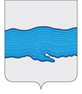     Совет Плесского городского поселения                             Приволжского муниципального района     Ивановской области         РЕШЕНИЕ        г. Плесот «29» марта 2022 г.                                                                                         № 7О возложении исполнения полномочий Главы Плесского городского поселенияВ соответствии с федеральным законом «Об общих принципах организации местного самоуправления в Российской Федерации» от 06.10.2003г. № 131-ФЗ, Уставом Плесского городского поселения, Совет Плесского городского поселенияРЕШИЛ:Возложить временно исполнение полномочий Главы Плесского городского поселения на заместителя Главы администрации по вопросам управления муниципальным имуществом, строительства и взаимодействия с правоохранительными органами Корнилову Светлану Вячеславовну с 31.03.2022г. до вступления в должность вновь избранного Главы Плесского городского поселения.  Данное решение вступает в силу с момента подписания.Опубликовать данное решение в официальном издании нормативно-правовых актов Совета и Администрации «Вестник Совета и Администрации Плесского городского поселения» и газете «Плесские ведомости».       Председатель Совета Плесского      городского поселения                                                                            Т.О. Каримов   